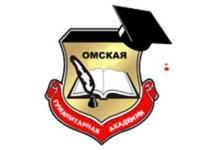 МЕТОДИЧЕСКИЕ УКАЗАНИЯ ОБРАЗОВАТЕЛЬНОЙ ПРОГРАММЫ В ФОРМЕ ПРАКТИЧЕСКОЙ ПОДГОТОВКИ ПРИ РЕАЛИЗАЦИИ ПРОИЗВОДСТВЕННОЙ ПРАКТИКИПРОИЗВОДСТВЕННАЯ ПРАКТИКА(ПРАКТИКА ПО ПОЛУЧЕНИЮ ПРОФЕССИОНАЛЬНЫХ УМЕНИЙ И ОПЫТА ПРОФЕССИОНАЛЬНОЙ ДЕЯТЕЛЬНОСТИ 1)Направление подготовки: 38.03.03 Управление персоналомНаправленность (профиль) программы  «Управление персоналом организации»
Омск, 2023Составитель:Доцент кафедры экономика и управление к.э.н., доцент                                                          / С.М. Ильченко /      Рекомендованы решением кафедры экономики и управления протокол  № 8 от  24.03.2023г.	Зав. кафедрой,  к.э.н., доцент                                / О.В Сергиенко / Методические указания предназначены для обучающихся Омской гуманитарной академии, направления подготовки 38.03.03 «Управление персоналом»  направленность (профиль) «Управление персоналом организации»СОДЕРЖАНИЕ1. Общие положения2. Цели и задачи практической подготовки в форме производственной практики (ПРАКТИКА ПО ПОЛУЧЕНИЮ ПРОФЕССИОНАЛЬНЫХ УМЕНИЙ И ОПЫТА ПРОФЕССИОНАЛЬНОЙ ДЕЯТЕЛЬНОСТИ 1)3. Формы и способы проведения практической подготовки в форме производственной практики (ПРАКТИКА ПО ПОЛУЧЕНИЮ ПРОФЕССИОНАЛЬНЫХ УМЕНИЙ И ОПЫТА ПРОФЕССИОНАЛЬНОЙ ДЕЯТЕЛЬНОСТИ 1)4. Организация практической подготовки в форме производственной практики (ПРАКТИКА ПО ПОЛУЧЕНИЮ ПРОФЕССИОНАЛЬНЫХ УМЕНИЙ И ОПЫТА ПРОФЕССИОНАЛЬНОЙ ДЕЯТЕЛЬНОСТИ 1)5. Содержание практической подготовки в форме производственной практики (ПРАКТИКА ПО ПОЛУЧЕНИЮ ПРОФЕССИОНАЛЬНЫХ УМЕНИЙ И ОПЫТА ПРОФЕССИОНАЛЬНОЙ ДЕЯТЕЛЬНОСТИ 1)6. Структура отчета практической подготовки в форме производственной практики (ПРАКТИКА ПО ПОЛУЧЕНИЮ ПРОФЕССИОНАЛЬНЫХ УМЕНИЙ И ОПЫТА ПРОФЕССИОНАЛЬНОЙ ДЕЯТЕЛЬНОСТИ 1)7. Требования к оформлению отчета практической подготовки в форме  производственной практики (ПРАКТИКА ПО ПОЛУЧЕНИЮ ПРОФЕССИОНАЛЬНЫХ УМЕНИЙ И ОПЫТА ПРОФЕССИОНАЛЬНОЙ ДЕЯТЕЛЬНОСТИ 1)Приложения1. Общие положенияПрактическая подготовка обучающихся в форме производственной практики ПРАКТИКА ПО ПОЛУЧЕНИЮ ПРОФЕССИОНАЛЬНЫХ УМЕНИЙ И ОПЫТА ПРОФЕССИОНАЛЬНОЙ ДЕЯТЕЛЬНОСТИ 1) наряду с учебными предметами, курсами, дисциплинами (модулями), является компонентом образовательной программы, предусмотренным учебным планом (пункт 22 статьи 2 Федерального закона N 273-ФЗ) является обязательным разделом ОПОП ВО по направлению подготовки 38.03.03 Управление персоналом направленность (профиль) программы «Управление персоналом организации», проводится в соответствии с ФГОС ВО, графиком учебного процесса, учебным планом. Раздел образовательной программы «Практика» представляет собой практическую подготовку обучающихся. Практическая подготовка – это форма организации образовательной деятельности при освоении образовательной программы в условиях выполнения обучающимися определенных видов работ, связанных с будущей профессиональной деятельностью и направленных на формирование, закрепление, развитие практических навыков и компетенций по профилю «Управление персоналом организации». Методические указания составлены в соответствии с:Федеральный закон N 273-ФЗ - Федеральный закон от 29 декабря 2012 года N 273-ФЗ «Об образовании в Российской Федерации»; Федеральный закон N 403-ФЗ - Федеральный закон от 2 декабря 2019 г. N 403-ФЗ «О внесении изменений в Федеральный закон "Об образовании в Российской Федерации" и отдельные законодательные акты Российской Федерации»; Положение, приказ N 885/390 соответственно - Положение о практической подготовке обучающихся, утвержденное приказом Министерства науки и высшего образования Российской Федерации и Министерства просвещения Российской Федерации от 5 августа 2020 г. N 885/390 (зарегистрирован Министерством юстиции Российской Федерации 11 сентября 2020 г., регистрационный N 59778).Положение о практической подготовке обучающихся осваивающих основные образовательные программы высшего образования – программы бакалавриата, программы магистратуры в Частном учреждении образовательная организация высшего образования «Омская гуманитарная академия»  2. Цели и задачи практической подготовки в форме производственной практики (ПРАКТИКА ПО ПОЛУЧЕНИЮ ПРОФЕССИОНАЛЬНЫХ УМЕНИЙ И ОПЫТА ПРОФЕССИОНАЛЬНОЙ ДЕЯТЕЛЬНОСТИ 1)Согласно Учебному плану направления подготовки 38.03.03 Управление персоналом направленность (профиль) программы «Управление персоналом организации» реализация компонентов образовательной программы в форме практической подготовки при реализации производственной практики может осуществляться непрерывно либо путем чередования с реализацией иных компонентов образовательной программы в соответствии с календарным учебным графиком и учебным планом.Целями практической подготовки в форме производственной (ПРАКТИКА ПО ПОЛУЧЕНИЮ ПРОФЕССИОНАЛЬНЫХ УМЕНИЙ И ОПЫТА ПРОФЕССИОНАЛЬНОЙ ДЕЯТЕЛЬНОСТИ 1) (далее ПРОИЗВОДСТВЕННАЯ) практики является закрепление теоретических знаний, полученных в процессе обучения, приобретение практических навыков и формирование профессиональных компетенций на оперативном и тактическом уровне развития знаний, умений, навыков будущих специалистов.3. Формы и способы проведения практической подготовки в форме производственной практики (ПРАКТИКА ПО ПОЛУЧЕНИЮ ПРОФЕССИОНАЛЬНЫХ УМЕНИЙ И ОПЫТА ПРОФЕССИОНАЛЬНОЙ ДЕЯТЕЛЬНОСТИ 1)Программу в форме практической подготовки при реализации производственной практики обучающиеся проходят в организации, осуществляющей деятельность по профилю образовательной программы «Управление персоналом организации», в том числе в структурном подразделении профильной организации, предназначенном для проведения практической подготовки, на основании договора о практической подготовке, заключенным в порядке, предусмотренном приказом Министерства науки и высшего образования Российской Федерации и Министерства просвещения Российской Федерации от 5 августа 2020 г. N 885/390 со дня вступления его в силу (22 сентября 2020 г.), между Академией и профильной организацией. Срок договора может совпадать со сроком реализации образовательной программы (например, 4 года, если в течение всего периода (постоянно, периодически) осуществляется практическая подготовка в соответствующей организации) или составлять срок реализации ее отдельных компонентов (например, 1 месяц на прохождение практики). Обучающиеся, совмещающие обучение с трудовой деятельностью, вправе проходить практическую подготовку в форме производственной практики по месту трудовой деятельности, на основании договора, заключаемого между Академией и профильной организацией в случаях, если профессиональная деятельность, осуществляемая ими, соответствует требованиям к содержанию практической подготовки. Направление на практическую подготовку обучающихся вне места их жительства возможно только с их согласия.Базами производственной практики для программы в форме практической подготовки при реализации производственной практики направления подготовки 38.03.03 Управление персоналом направленность (профиль) программы «Управление персоналом организации» могут выступать юридические лица. В соответствии со статьей 11 Налогового кодекса Российской Федерации организации – это юридические лица, образованные в соответствии с законодательством Российской Федерации. Законодательство Российской Федерации об образовании устанавливает проведение практической подготовки только в организации, в связи, с чем практическую подготовку не возможно проводить у индивидуальных предпринимателей.Базами производственной практики для направления подготовки 38.03.03 «Управление персоналом» могут выступать службы управления персоналом организаций (юридические лица) любой организационно-правовой формы в промышленности, торговле, на транспорте, в банковской, страховой, туристической и других сферах деятельности, в том числе научно-исследовательских организаций; службы управления персоналом государственных и муниципальных органов управления; службы занятости и социальной защиты населения регионов и городов, кадровые агентства; организации, специализирующиеся на управленческом и кадровом консалтинге и аудите.В период практики обучающийся работает в кадровых службах и отделах управления персоналом, выполняющих функции согласно профилю образовательной программы обучающегося .Область профессиональной деятельности выпускников, освоивших программу бакалавриата, включает: кадровые службы организаций различных отраслей, сфер и форм собственности; рекрутинговые компании; органы государственной и муниципальной власти; академические и ведомственные научно-исследовательские организации; учреждения образования. Профильность организации определяется в соответствии с будущей профессиональной деятельностью, направленностью образовательной программы с учетом федеральных государственных образовательных стандартов и профессиональных стандартов.Профильность может иметь как вид деятельности организации в целом, так и деятельность в рамках структурных подразделений организации (например, планово-экономический отдел, финансово-экономический отдел и т.д)Внимание! Подтверждающими документами являются устав профильной организации, положение о структурном подразделении, штатное расписание, выписка из ЕГРЮЛ, копия паспорта предприятия (представить заверенную копию подтверждающего документа в приложение к отчету)В процессе прохождения программы в форме практической подготовки при реализации производственной практики обучающиеся находятся на рабочих местах и выполняют часть обязанностей штатных работников, как внештатные работники, а при наличии вакансии практикант может быть зачислен на штатную должность с выплатой заработной платы. Зачисление обучающегося на штатные должности/профессиональная деятельность на соответствующей штатной должности НЕ освобождает обучающихся ОТ ВЫПОЛНЕНИЯ ПРОГРАММЫ ПРАКТИКИ.При организации практической подготовки, включающей в себя работы, при выполнении которых проводятся обязательные предварительные и периодические медицинские осмотры (обследования), обучающиеся проходят соответствующие медицинские осмотры (обследования) в соответствии с Порядком проведения обязательных предварительных и периодических медицинских осмотров (обследований) работников, занятых на тяжелых работах и на работах с вредными и (или) опасными условиями труда, утвержденным приказом Министерства здравоохранения и социального развития Российской Федерации от 12 апреля 2011 г. № 302н (зарегистрирован Министерством юстиции Российской Федерации 21 октября 2011 г., регистрационный № 22111), с изменениями, внесенными приказами Министерства здравоохранения Российской Федерации от 15 мая 2013 г. № 296н (зарегистрирован Министерством юстиции Российской Федерации 3 июля 2013 г., регистрационный № 28970), от 5 декабря 2014 г. № 801н (зарегистрирован Министерством юстиции Российской Федерации 3 февраля 2015 г., регистрационный № 35848), приказом Министерства труда и социальной защиты Российской Федерации и Министерства здравоохранения Российской Федерации от 6 февраля 2018 г. № 62н/49н (зарегистрирован Министерством юстиции Российской Федерации 2 марта 2018 г., регистрационный № 50237), Министерства здравоохранения Российской Федерации от 13 декабря 2019 г. № 1032н (зарегистрирован Министерством юстиции Российской Федерации 24 декабря 2019 г., регистрационный № 56976), приказом Министерства труда и социальной защиты Российской Федерации и Министерства здравоохранения Российской Федерации от 3 апреля 2020 г. № 187н/268н (зарегистрирован Министерством юстиции Российской Федерации 12 мая 2020 г., регистрационный № 58320), Министерства здравоохранения Российской Федерации от 18 мая 2020 г. № 455н (зарегистрирован Министерством юстиции Российской Федерации 22 мая 2020 г., регистрационный № 58430).Для лиц с ограниченными возможностями здоровья программы в форме практической подготовки при реализации производственной практики должны учитывать состояние здоровья и требования по доступности мест прохождения практики и аудиторий для получения консультаций у руководителя. Академия и профильная организация должны соответствовать условиям организации обучения обучающихся с ограниченными возможностями здоровья, определяющегося адаптированной образовательной программой, а для инвалидов также в соответствии с индивидуальной программой реабилитации инвалида. Под специальными условиями для программы в форме практической подготовки при реализации производственной практики обучающимися с ограниченными возможностями здоровья и инвалидов понимаются условия обучения таких обучающихся, включающие в себя использование специальных образовательных программ и методов обучения и воспитания, специальных учебников, учебных пособий и дидактических материалов, специальных технических средств обучения коллективного и индивидуального пользования, предоставление услуг ассистента (помощника), оказывающего обучающимся необходимую техническую помощь, проведение групповых и индивидуальных коррекционных занятий, обеспечение доступа к зданиям организаций и другие условия, без которых невозможно или затруднено освоение образовательных программ обучающимися с ограниченными возможностями здоровья и инвалидов.4. Организация практической подготовки в форме  производственной практики (ПРАКТИКА ПО ПОЛУЧЕНИЮ ПРОФЕССИОНАЛЬНЫХ УМЕНИЙ И ОПЫТА ПРОФЕССИОНАЛЬНОЙ ДЕЯТЕЛЬНОСТИ 1)Общее руководство программы в форме практической подготовки при реализации производственной практики осуществляет Омская гуманитарная академия:заключает договора о практической подготовке с предприятиями (организациями), являющимися объектами практики;устанавливает календарные графики программы в форме практической подготовки при реализации производственной практики;осуществляет контроль за организацией и проведением практической подготовки, соблюдением её сроков и сроков отчетности по результатам прохождения практической подготовки при реализации производственной практики.Методическое руководство программы в форме практической подготовки при реализации производственной практики осуществляет кафедра экономики и управления персоналом. Перед убытием к месту практической подготовки при реализации производственной практики обучающийся проходит инструктаж по технике безопасности, должен ознакомиться с программой практической подготовки по производственной практике, изучить рекомендуемую справочную и специальную литературу, проконсультироваться у руководителя практики ОмГА.Обязанности кафедры ответственной за организацию программы в форме практической подготовки при реализации производственной практики (выпускающей кафедры): назначение руководителей практики из числа педагогических работников, подготовка приказа о практической подготовке обучающихся, согласование программ программы в форме практической подготовки при реализации производственной практики с предприятиями-базами практики, методическое руководство, а также проведение конференции по разъяснению целей, содержания, порядка и контроля программы в форме практической подготовки при реализации производственной практики. Руководитель практики от организации:составляет рабочий график (план) проведения программы в форме практической подготовки при реализации производственной (ПРАКТИКА ПО ПОЛУЧЕНИЮ ПРОФЕССИОНАЛЬНЫХ УМЕНИЙ И ОПЫТА ПРОФЕССИОНАЛЬНОЙ ДЕЯТЕЛЬНОСТИ 1 практики; разрабатывает индивидуальные задания для обучающихся, выполняемые в период практики;осуществляет контроль за соблюдением сроков проведения программы в форме практической подготовки при реализации производственной (ПРАКТИКА ПО ПОЛУЧЕНИЮ ПРОФЕССИОНАЛЬНЫХ УМЕНИЙ И ОПЫТА ПРОФЕССИОНАЛЬНОЙ ДЕЯТЕЛЬНОСТИ 1) практики и соответствием ее содержания требованиям;оценивает результаты прохождения программы в форме практической подготовки при реализации производственной (ПРАКТИКА ПО ПОЛУЧЕНИЮ ПРОФЕССИОНАЛЬНЫХ УМЕНИЙ И ОПЫТА ПРОФЕССИОНАЛЬНОЙ ДЕЯТЕЛЬНОСТИ 1) практики.При проведении программы в форме практической подготовки при реализации производственной практики в профильной организации руководителем практики от организации и руководителем практики от профильной организации составляется совместный рабочий график (план).Функции руководителя практики от профильной организации возлагаются на высококвалифицированных руководителей (специалистов) структурных подразделений по профилю образовательной программы «Управление персоналом организации».Руководитель программы в форме практической подготовки при реализации производственной практики от профильной организации:согласовывает индивидуальные задания, содержание и планируемые результаты программы в форме практической подготовки при реализации производственной практики;предоставляет рабочие места обучающимся;обеспечивает безопасные условия прохождения программы в форме практической подготовки при реализации производственной практики обучающимся, отвечающие санитарным правилам и требованиям охраны труда;проводит инструктаж обучающихся по ознакомлению с требованиями охраны труда, техники безопасности, пожарной безопасности, а также правилами внутреннего трудового распорядка;распределяет обучающихся по рабочим местам, контролирует соблюдение трудовой и производственной дисциплины практикантами, знакомит с организацией работ на конкретном рабочем месте, контролирует ведение дневников программы в форме практической подготовки при реализации производственной практики.По итогам программы в форме практической подготовки при реализации производственной практики руководитель программы в форме практической подготовки при реализации производственной практики – представитель организации готовит отзыв- характеристику – отзыв от организации. Данный отзыв прилагается к отчету о практике . Отзыв руководителя практики может отражать следующие моменты. Характеристика обучающегося как специалиста, овладевшего определенным набором компетенций; способность к организаторской и управленческой деятельности, к творческому мышлению, инициативность и дисциплинированность, направления дальнейшего совершенствования, недостатки и пробелы в подготовке студента. Дается оценка выполнения практикантом работ в баллах, оценка уровня освоения компетенций.Во время прохождения практики необходимо подготовить письменный отчёт по программе в форме практической подготовки при реализации производственной практики, заполнить дневник, по которому обучающийся отчитывается за выполнение программы в форме практической подготовки при реализации производственной практики  с указанием видов работ по дням, выполнявшиеся обучающимся в соответствии с индивидуальным заданием в период прохождения программы в форме практической подготовки при реализации производственной практики.Отчет, соответствующий программе практики, индивидуальному заданию и требованиям по оформлению, следует сдать руководителю и защитить.Подведение итогов практической подготовки в форме  производственной практики (ПРАКТИКА ПО ПОЛУЧЕНИЮ ПРОФЕССИОНАЛЬНЫХ УМЕНИЙ И ОПЫТА ПРОФЕССИОНАЛЬНОЙ ДЕЯТЕЛЬНОСТИ 1). Защита отчета  Срок сдачи отчета по программе в форме практической подготовки при реализации производственной практики на кафедру экономики и управления персоналом устанавливается в соответствии с учебным планом и графиком учебного процесса. Практическая подготовка в форме производственной практики оценивается по следующим критериям: а) полнота и качество выполнения требований, предусмотренных программой практической подготовки;б) умение профессионально и грамотно отвечать на заданные вопросы;в) дисциплинированность и исполнительность обучающегося во время практической подготовки;г) отзыв руководителя по программе в форме практической подготовки при реализации производственной практики от организации. Основными требованиями, предъявляемыми к отчету о практике и его защите, являются:Выполнение программы практической подготовки, соответствие разделов отчета разделам программы.Самостоятельность обучающегося при подготовке отчета.Соответствие заголовков и содержания разделов, требованиям, указанных в данных методических рекомендациях.Выполнение индивидуального задания, согласованного с научным руководителем.Соблюдение требований к оформлению отчета и дневника по практической подготовке.Полные и четкие ответы на вопросы при защите отчета.Критерии. Для получения оценки «отлично» необходимо продемонстрировать высокий уровень по всем требованиям, предъявляемым к содержанию и оформлению отчета о практической подготовки и его защите, правильно и полно ответить на вопросы. Для получения оценки «хорошо» необходимо продемонстрировать средний уровень (с незначительными отклонениями) по всем требованиям, предъявляемым к содержанию и оформлению отчета практической подготовки и его защите, правильно ответить на вопросы.Для получения «удовлетворительной» оценки необходимо продемонстрировать допустимый уровень (с незначительными отклонениями) по всем требованиям, предъявляемым к содержанию и оформлению отчета о практической подготовки и его защите, поверхностно ответить на вопросы.«Неудовлетворительно» оценивается уровень «ниже допустимого» как минимум по одному требованию, предъявляемому к содержанию и оформлению отчета о практической подготовки и его защите. Положительная оценка по результатам защиты отчёта о практической подготовки вносится в ведомость и зачетную книжку студента.Обучающиеся, по уважительной или неуважительной причине не выполнившие программу практической подготовки, не защитившие отчет о прохождении практической подготовки в установленный срок или получившие неудовлетворительную оценку при защите отчета, получают академическую задолженность, ликвидация которой документально оформляется и осуществляется в установленном порядке. 5. Содержание практической подготовки в форме  производственной практики (ПРАКТИКА ПО ПОЛУЧЕНИЮ ПРОФЕССИОНАЛЬНЫХ УМЕНИЙ И ОПЫТА ПРОФЕССИОНАЛЬНОЙ ДЕЯТЕЛЬНОСТИ 1)По прибытии на место практикой подготовки обучающийся должен в первую очередь пройти инструктаж по технике безопасности (отражается в дневнике первым пунктом и в совместном графике).Выполнить в полном объеме индивидуальное задание и программу в форме практической подготовки при реализации производственной (ПРАКТИКА ПО ПОЛУЧЕНИЮ ПРОФЕССИОНАЛЬНЫХ УМЕНИЙ И ОПЫТА ПРОФЕССИОНАЛЬНОЙ ДЕЯТЕЛЬНОСТИ 1) практикиРазделы предоставляемого руководителю практики отчетаПо прибытии на место практики бакалавр должен в первую очередь пройти инструктаж по технике безопасности  (отражается в дневнике практики первым пунктом и в совместном графике , затем:ознакомиться с особенностями организации - базы практики, а именно:с учредительными документами организации, ее организационно-правовой формой;с организационной структурой, размерами производства (масштабами деятельности), характеристикой деятельности внутренних подразделений;с организацией производственной и коммерческой деятельности в основных, обслуживающих и прочих производствах;с должностными инструкциями руководителей организации и ее структурных подразделений;с правами, обязанностями и ответственностью собственников, руководителей и работников организации;с нормативными материалами, на основе которых кадровые службы и другие подразделения осуществляют свою работу;с проблематикой научно-исследовательских работ.В ходе выполнения отчета обучающемуся надлежит выполнить следующие практические задания: Раздел 1 Общие сведения об организацииВ отчете студент должен отразить информацию о следующих аспектах деятельности организации:Знакомство с предприятием полное и сокращенное наименование организации;дату ее регистрации;наименование органа, зарегистрировавшего организацию;организационно-правовую форму и форму собственности (государственное, муниципальное, совместное предприятие, акционерное общество и т.д.);специфику организации, сферу, виды и масштабы деятельности;миссию и основные цели организации;основные технико-экономические показатели (ТЭП) работы предприятия за рассматриваемый период, их динамика (объем производства, численность работников, рентабельность и др.) (табл. 1):     Таблица 1            Основные технико-экономические показатели в 2018−2020 годахОрганизационно-управленческий и экономический раздел:Изучить документооборот в области управления персоналом в организации. Описать методы и программные средства обработки деловой информации, специализированные кадровые компьютерные программы, применяемые в организации Проанализировать потребность в персонале и составить объявления о вакансии сотрудников в отдел кадров. Описать процедуру (план, сценарий) собеседования с кандидатом на замещение вакантной должности. Составить должностную инструкцию специалиста отдела кадров, составить перечень критериев подбора персонала на указанную должность, предложить методы подбора и отбора персонала на указанную должность.Изучить и описать систему трудовой адаптации персонала, разработать предложения по их усовершенствованию (или, при их отсутствии, по внедрению). Это задание предполагает изучение: мероприятий по введению в должность; регламентирующих документов по адаптации персонала (положения об адаптации, программы адаптации и т.п.); методов и форм организации адаптации, функций работников, ответственных за адаптацию.Изучить структуру службы управления персоналом, ее задачи и функциональные обязанности сотрудников;Это задание предполагает выполнение ряда действий: - ведение кадровой документации (изучить организационную структуру системы управления персоналом организации (состав подразделений и должностных лиц, их иерархическая структура, подчиненность, факторы, определяющие организационную структуру управления персоналом); - изучить функции отдела управления персоналом и других подразделений системы управления персоналом на основе «Положения об отделе» (состав функций, их распределение между бюро, группами и работниками отдела, функциональные взаимосвязи отдела с другими подразделениями организации);  - провести  анализ функционального разделения труда с точки зрения дублирования функций, наличия или отсутствия необходимых функций, централизации функций;  - изучить должностные инструкции работников отдела; - провести анализ кадрового, методического, информационного и технического обеспечения системы управления персоналом (количественный и качественный состав работников кадровой службы на основе штатного расписания и отчета организации по труду, наличие основных регламентирующих документов кадровой службы (положения об отделах, должностные инструкции), состав и использование кадровых документов, способы их ведения, систематизации, контроль исполнения, состав и использование технических средств службы управления персоналом).5) Изучить организацию работы по развитию, обучению персонала, по работе с кадровым резервом. При отсутствии документационного обеспечения этой работы разработать проект положения о развитии персонала, разработать проект положения об обучении персонала, при отсутствии Положения о кадровом резерве, разработать предложения по данному вопросу.6) Провести анализа экономических показателей деятельности организации и показателей по труду (в том числе производительности труда), разработать и экономически обосновать мероприятия по их улучшению3.В заключение по собранному о деятельности фирмы материалу студент делает вывод об организации управления персоналом в предприятии и предлагает комплекс мер по совершенствованию этой деятельности. Раздел 3. Индивидуальное заданиеИндивидуальное задание может включать выполнение студентом задания, содержащие элементы научного исследования в соответствии с темой выпускной работы, либо поручений руководителя практики от организации, направленных на приобретение практических навыков работы.Индивидуальное задание предполагает сбор, обработку и анализ статистической информации, построение эконометрических моделей, работу с информационными системами для решения задач организационной, управленческой или научной деятельности в условиях конкретных производств и организаций.Тематика заданий должна быть увязана с программами специальных курсов, с постановкой выпускной работы и с научным направлением кафедры.Примерные темы индивидуальных заданий:Внедрение инновационных технологий в систему управления персоналом.Источники подбора персонала, их достоинства и недостатки. Коммуникативные связи и коммуникационные отношения на предприятии.Обучение персонала организации: виды, формы, техника обучения. Организация нормирования трудаОрганизация оплаты трудаОсновные концепции управления персоналом. Оценка личных качеств работника: задачи, методика проведения. Оценка социальной и экономической эффективности проектов развития системы и процессов управления персоналомОценка эффективности управления персоналом.Планирование затрат на персонал организации.Повышение эффективности использования рабочего времени руководителя в организации.Производительность и эффективность трудаРазработка стратегии управлением персоналом. Роль и задачи управления человеческими ресурсами в управлении организацией. Совершенствование методов управления производительностью труда в организации. Совершенствование трудовых отношений на предприятии.Совершенствование форм и методов повышения трудовой и творческой активности работников предприятия. Современные технологии и методы подбора и отбора персонала. Состав и структура затрат (издержек) на персонал и их классификация. Социальная политика организации. Сущность аттестации персонала – объекты, показатели, организация процесса аттестации Сущность и особенности адаптации персонала в организации. Управление конфликтами на предприятии.Управление персоналом организацииХарактеристика профессионального состава кадровых служб. Экономико-социальные составляющие трудового процессаПримечание:Студент имеет право предложить свою тему исследования, предварительно согласовав её с заведующим кафедрой Экономики и управления персоналом и научным руководителем при условии, что эта тема относится к проблематике управления персоналом.6. Структура отчета практической подготовки в форме  производственной практики (ПРАКТИКА ПО ПОЛУЧЕНИЮ ПРОФЕССИОНАЛЬНЫХ УМЕНИЙ И ОПЫТА ПРОФЕССИОНАЛЬНОЙ ДЕЯТЕЛЬНОСТИ 1)Отчет о практике составляется индивидуально каждым обучающимся и должен отражать его профессиональную деятельность в период практической подготовки. Отчет должен иметь следующую структуру:- титульный лист;- содержание;- введение;- основная часть:- заключение;- список использованных источников;- приложения.Титульный лист оформляется в соответствии с установленной в  формой и содержит выходные данные отчета. Пример оформления титульного листа представлен в приложении 2.Содержание отображает структуру отчета с указанием начального номера страниц расположения её структурных элементов. Объем – 1 страница печатного текста. Пример оформления представлен в приложении 1.Во введении необходимо осветить:- место прохождения практики, ФИО и должность руководителя практики от профильной организации;- цель и задачи практики;- рабочие место практики (название структурного подразделения профильной организации).Рекомендуемый объем данного раздела – 1-2 страницы печатного текста.Основная часть состоит из трех разделов:Раздел 1. Общие сведения Раздел 2 Организационно-управленческий и экономический разделРаздел 3. Индивидуальное задание  Рекомендуемый объем основной части отчета – 25 -35 страниц.В заключении должны быть представлены выводы по результатам проведенной работы. Необходимыми требованиями к выводам являются их обоснованность, лаконичность, четкость и краткость. Заключение необходимо связать с введением: все ли поставленные задачи решены, достигнута ли цель практики. Рекомендуемый объем – 1-2 страницы.Список использованных источников должен содержать только те источники, которые действительно были использованы при выполнении задания практики и отчета о ее прохождении: законодательные акты РФ, локальные акты страховой организации, справочную литературу, Интернет-ресурсы.Список использованных источников следует оформлять в следующей последовательности:- нормативные правовые акты (последовательность определяется юридической силой);- печатные издания приводятся в алфавитном порядке;- интернет-источники указывают с указанием адреса (ресурса).Объем данного раздела – 1-2 страницы печатного текста.Рекомендуемое количество информационных источников – не менее 10.В приложения выносят локальные акты и методические материалы страховой организации, исследовательские материалы, анкеты, тесты, таблицы, иллюстрации, графики, рекламные материалы и т.д. При наличии приложений в тексте отчета на них необходимо делать ссылки. Приложения приводятся в хронологическом порядке, т.е. порядок приложений совпадает с логическим порядком текста. Объем приложений не регламентирован и не входит в общий объем отчета.К отчету прикладываются документы, подтверждающие прохождение практики: Заявление о практической подготовке обучающихся (Приложение 8)Договор о практической подготовке обучающихся, заключаемый между организацией, осуществляющей образовательную деятельность, и организацией, осуществляющей деятельность по профилю соответствующей образовательной программы (Приложение 6)Задание для практической подготовки при реализации производственной практики  (Приложение 3)Совместный рабочий график (план) программы в форме практической подготовки при реализации производственной практики (Приложение 7)Дневник практической подготовки при реализации производственной практики. (Приложение 4)Отзыв-характеристика руководителя практики от профильной организации (Приложение 5)7. Требования к оформлению отчета практической подготовки в форме  производственной практикиКаждая письменная работа должна быть набрана в текстовом редакторе (с включением таблиц и иллюстраций непосредственно в текст работы) и сохранена в формате .doc в виде одного файла (начиная с титульного листа и заканчивая последней страницей). Формат страницы – А4.Текст письменной работы следует набирать, соблюдая следующие размеры полей: правое – 10 мм, верхнее и нижнее – 20 мм, левое – 30 мм. Тип шрифта: TimesNewRoman, размер: 14 pt (пунктов) (на рисунках и в таблицах допускается применение более мелкого размера шрифта, но не менее 10 pt). Текст печатается через полтора интервала, красная строка – 1,25 см. Цвет шрифта должен быть черным, необходимо соблюдать равномерную плотность, контрастность и четкость изображения по всей работе. Полужирный шрифт, курсив и подчеркнутый шрифт не применяются.Выравнивание текста - по ширине. Выравнивание таблиц и рисунков – по центру.Расстановка переносов - автоматическая.Каждая страница текста, включая иллюстрации и приложения, нумеруется арабскими цифрами по порядку без пропусков и повторений. Титульный лист включается в общее количество страниц, но номер страницы на нем не проставляется. Номера страниц проставляются в центре нижней части листа (нижнего колонтитула) без точки. Опечатки, описки,  исправления, повреждения листов работы, помарки и следы не полностью удаленного прежнего текста (графики) не допускаются.   Наименования разделов и подразделов (заголовки) начинаются с заглавной буквы того же размера и располагаются по центру. В конце заголовка точка не ставятся, не допускаются переносы слов в заголовках. Текст следует через интервал после заголовка.Разделы должны иметь порядковые номера в пределах всего документа, обозначенные арабскими цифрами без точки. Подразделы должны иметь нумерацию в пределах каждого раздела. Номер подраздела состоит из номеров раздела и подраздела, разделенных точкой. В конце номера подраздела точка не ставится. Разделы, как и подразделы, могут состоять из одного или нескольких пунктов. Каждый раздел должен начинаться с новой страницы. Подразделы следуют друг за другом без вынесения нового подраздела на новую страницу. Не допускается начинать новый подраздел внизу страницы, если после заголовка подраздела на странице остается менее четырех строк основного текста. В этом случае подраздел необходимо начать с новой страницы.Если документ не имеет подразделов, то нумерация пунктов в нем должна быть в пределах каждого раздела, и номер пункта должен состоять из номеров раздела и пункта, разделенных точкой. В конце номера пункта точка не ставится, например:1 Типы и основные размерыЕсли документ имеет подразделы, то нумерация пунктов должна быть в пределах подраздела и номер пункта должен состоять из номеров раздела, подраздела и пункта, разделенных точками, например:3 Методы испытаний3.1 Аппараты, материалы и реактивы3.2 Подготовка к испытаниюВнутри пунктов или подпунктов могут быть приведены перечисления. Перед каждой позицией перечисления ставится дефис или, при необходимости ссылки в тексте документа на одно из перечислений, строчная буква, после которой ставится скобка. Для дальнейшей детализации перечислений необходимо использовать арабские цифры, после которых ставится скобка, а запись производится с абзацного отступа, например:а) текст
б) текст
1) текст
2) текст
в) текст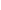 Каждый пункт, подпункт и перечисление записывают с абзацного отступа.В тексте документа не допускается:- применять обороты разговорной речи, техницизмы, профессионализмы;- применять для одного и того же понятия различные научно-технические термины, близкие по смыслу (синонимы), а также иностранные слова и термины при наличии равнозначных слов и терминов в русском языке;- применять произвольные словообразования;- применять сокращения слов, кроме установленных правилами русской орфографии, соответствующими государственными стандартами;- сокращать обозначения единиц физических величин, если они употребляются без цифр, за исключением единиц физических величин в головках и боковиках таблиц и в расшифровках буквенных обозначений, входящих в формулы и рисунки.В тексте документа, за исключением формул, таблиц и рисунков, не допускается:
- применять математический знак минус (-) перед отрицательными значениями величин (следует писать слово «минус»);- применять без числовых значений математические знаки, например > (больше), < (меньше), = (равно), (больше или равно), (меньше или равно), (не равно), а также знаки N (номер), % (процент).3.1 Правила оформления ссылокЦитаты, а также все заимствованные из печати данные (нормативы, цифры и др.), должны иметь библиографическую ссылку на первичный источник. Ссылка ставится непосредственно после того слова, числа, символа, предложения, по которому дается пояснение, в квадратных скобках. В квадратных скобках указывается порядковый номер источника в соответствии со списком использованных источников, например: Общий список справочников по терминологии, охватывающий время не позднее середины ХХ века, дает работа библиографа И. М. Кауфмана [59].Если ссылку приводят на конкретный фрагмент текста документа, в квадратных скобках указывают порядковый номер источника и номер страницы, на которой помещен объект ссылки. Сведения разделяют запятой, например: Известно [4, с. 35], что для многих людей опорными и наиболее значимыми в плане восприятия и хранения информации являются визуальные образы.Приводимые в работе цитаты должны быть по возможности краткими. Если цитата полностью воспроизводит предложение цитируемого текста, она начинается с прописной буквы. Если цитата включена на правах части в предложение авторского текста, она пишется со строчной буквы. Если в цитату вошла только часть предложения цитируемого источника, то либо после кавычки ставится многоточие и цитата начинается с маленькой буквы, либо цитата начинается с большой буквы и заканчивается многоточием, например: Ф. Котлер подчеркивал, что современный маркетинг «...все в большей степени ориентируется на удовлетворение потребностей индивидуального потребителя» [26, с. 84].  3.2 Правила оформления иллюстрацийКоличество иллюстраций должно быть достаточным для пояснения излагаемого текста. Иллюстрации могут быть расположены как по тексту документа (возможно ближе к соответствующим частям текста), так и в конце его (в приложениях).Независимо от содержания (схемы, графики, диаграммы, фотографии и пр.)  каждая иллюстрация  обозначается словом «Рисунок», с указанием номера и заголовка, например:  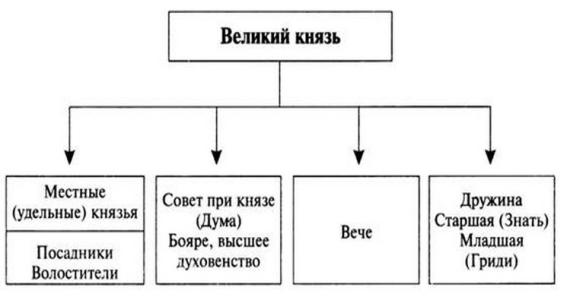 Рисунок 2 – Управление древнерусским государствомПри цветном исполнении рисунков следует использовать принтер с возможностью цветной печати. При использовании в рисунках черно-белой печати следует применять черно-белую штриховку элементов рисунка. На все рисунки должны быть даны ссылки в тексте работы, например: «... в соответствии с рисунком 2 …» или «… тенденцию к снижению (рисунок 2)». Рисунки следует располагать в работе непосредственно после текста, в котором они упоминаются впервые (при наличии достаточного пространства для помещения рисунка со всеми поясняющими данными), или на следующей странице. Если рисунок достаточно велик, его можно размещать на отдельном листе, при этом допускаетсяповоротрисунка на 90° противчасовой стрелки относительно страницы (альбомная ориентация). Рисунки, размеры которых больше формата А4, учитывают как одну страницу и помещают в приложении. Рисунки, за исключением рисунков в приложениях, следует нумеровать арабскими цифрами сквозной нумерацией по всей работе. Если на рисунке отражены количественные показатели, то после заголовка рисунка через запятую указывается единица измерения, например:  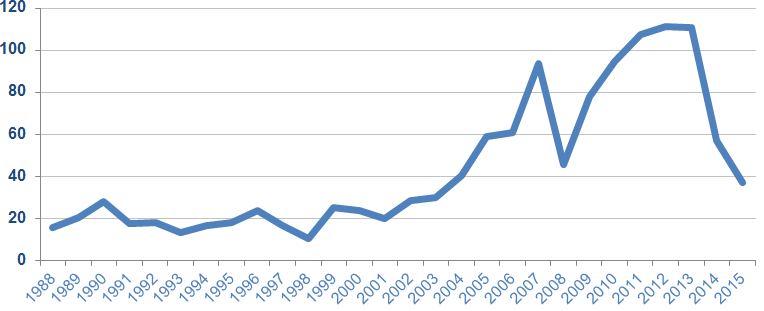 Рисунок 4 – Цена на нефть марки Brent за период с 1988 по 2015 год, USDЕсли рисунок взят из первичного источника без авторской переработки, следует сделать ссылку на источник, например:  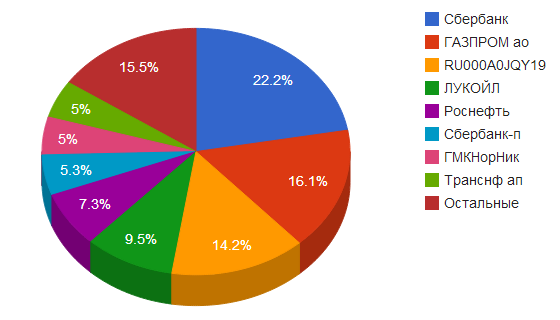 Рисунок Б.3 – Объёмы торгов ММВБ [6, с. 14]При необходимости между рисунком и его заголовком помещаются поясняющие данные (подрисуночный текст).Рисунки каждого приложения обозначают отдельной нумерацией арабскими цифрами с добавлением перед цифрой обозначения приложения (например, рисунок А.2).3.3 Правила оформления таблицВ письменной работе фактический материал в обобщенном и систематизированном виде может быть представлен в виде таблицы для наглядности и удобства сравнения показателей. На все таблицы должны быть ссылки в работе. При ссылке следует писать слово «таблица» с указанием ее номера, например: «…в таблице 2 представлены …» или «… характеризуется показателями (таблица 2)».  Таблицу следует располагать в работе непосредственно после текста, в котором она упоминается впервые, или на следующей странице.  Таблицы, за исключением таблиц в приложениях, следует нумеровать арабскими цифрами сквозной нумерацией по всей работе. Каждая таблица должна иметь заголовок, который должен отражать ее содержание, быть точным, кратким.Заголовок таблицы следует помещать над таблицей слева, без абзацного отступа в одну строку с ее номером через тире, например:  Таблица 1 – Расходы на оплату трудаЕсли таблица взята из внешнего источника без переработки, следует сделать ссылку на источник, например:  Таблица 3 – Расходы на оплату труда [15, с. 35]Если таблица составлена автором, но на основании данных из внешнего источника, необходимо после заголовка таблицы указать, по данным из каких источников она составлена, например:Таблица В.2 – Анализ структуры основных производственных фондов, % (по данным из [6])Заголовки граф и строк таблицы следует писать с прописной буквы в единственном числе, а подзаголовки граф – со строчной буквы, если они составляют одно предложение с заголовком, или с прописной буквы, если они имеют самостоятельное значение. В конце заголовков и подзаголовков таблиц точки не ставят. Заголовки граф записывают параллельно строкам таблицы. При необходимости допускается перпендикулярное расположение заголовков граф.  Допускается применять размер шрифта в таблице меньший, чем в тексте работы, но не менее 10 pt. Таблицы каждого приложения нумеруют отдельной нумерацией арабскими цифрами. При этом перед цифрой, обозначающей номер таблицы в приложении, ставится буква соответствующего приложения, например:  Таблица Б.4 – Динамика показателей за 2015–2016 гг.  Если в документе одна таблица, то она должна быть обозначена «Таблица 1». Если в приложении к документу одна таблица, то она должна быть обозначена «Таблица Д.1» (если она приведена в приложении Д).3.4 Правила оформления списка использованных источниковСписок должен содержать сведения об источниках, которые использованы при написании работы. На все приведенные источники должны быть ссылки в тексте работы.В списке использованных источников применяется сквозная нумерация арабскими цифрами. Все объекты печатаются единым списком, группы объектов не выделяются. Объекты описания списка должны быть обозначены терминами в квадратных скобках:- [Видеозапись]; - [Мультимедиа]; - [Текст]; - [Электронный ресурс]. При занесении источников в список следует придерживаться установленных правил их библиографического описания.Примеры оформления нормативно-правовых актовАрбитражный процессуальный кодекс Российской Федерации от 24.07.2002 N 95-ФЗ (ред. от 02.12.2019) // КонсультантПлюс: справочно-правовая система [Офиц. сайт]. URL: http://www.consultant.ru/ (дата обращения: 21.03.2021). Кодекс административного судопроизводства Российской Федерации от 08.03.2015 N 21-ФЗ (ред. от 02.12.2019) // // КонсультантПлюс: справочно-правовая система [Офиц. сайт]. URL: http://www.consultant.ru/ (дата обращения: 24.11.2020).Налоговый кодекс Российской Федерации (часть первая) от 31.07.1998 N 146-ФЗ (ред. от 29.09.2019, с изм. от 31.10.2019) (с изм. и доп., вступ. в силу с 29.10.2020) // КонсультантПлюс: справочно-правовая система [Офиц. сайт]. URL: http://www.consultant.ru/ (дата обращения: 24.03.2021).Постановление Правительства РФ от 17.08.2007 № 522 (ред. от 17.11.2011) «Об утверждении Правил определения степени тяжести вреда, причиненного здоровью человека» // Собрание законодательства Российской Федерации от 27 августа 2007 г. № 35 ст. 4308.Письмо Минфина от 13.08.2015 г. № 03-07-11/46755 // КонсультантПлюс: справочно-правовая система [Офиц. сайт]. URL: http://www.consultant.ru/ (дата обращения: 11.11.2020).Книги, статьи, материалы конференций и семинаровЛихолетов, В. В.  Экономико-правовая защита интеллектуальной собственности : учебное пособие для вузов / В. В. Лихолетов, О. В. Рязанцева. — Москва : Издательство Юрайт, 2021. — 195 с. — (Высшее образование). — ISBN 978-5-534-13498-8. — Текст : электронный // ЭБС Юрайт [сайт]. — URL: https://urait.ru/bcode/462503 Царенко, А. С.  «Бережливое мышление» в государственном управлении : монография / А. С. Царенко, О. Ю. Гусельникова. — Москва : Издательство Юрайт, 2020. — 206 с. — (Актуальные монографии). — ISBN 978-5-534-13961-7. — Текст : электронный // ЭБС Юрайт [сайт]. — URL: https://urait.ru/bcode/467371Голуб, И. Б.  Русский язык и практическая стилистика. Справочник : учебно-справочное пособие для среднего профессионального образования / И. Б. Голуб. — 3-е изд. — Москва : Издательство Юрайт, 2020. — 355 с. — (Профессиональное образование). — ISBN 978-5-534-10264-2. — Текст : электронный // ЭБС Юрайт [сайт]. — URL: https://urait.ru/bcode/456491Бубнова, А.Ю. Социологические исследования востребованных услуг службы занятости населения / А.Ю. Бубнова // Научный журнал Дискурс. — 2019. — № 12 (26). — С. 199-207. Васильева, Е.М. Государственное регулирование занятости населения [Текст] / Е.М. Васильева // Вестник современных исследований. — 2019. — № — 1.1 (16). — С. 188-191.Иностранная литератураAn Interview with Douglass C. North // The Newsletter of The Cliometric Society. - 2003. - Vol. 8. - N 3. - P. 23–28. Burkhead, J. The Budget and Democratic Government / Lyden F.J., Miller E.G. (Eds.) / Planning, Programming, Budgeting. Markham : Chicago, 1972. 218 p. Miller, D. Strategy Making and Structure: Analysis and Implications for Performance // Academy of Management Journal. - 2007. - Vol. 30. - N 1. - P. 45–51.  Интернет-ресурсыТарманова В.С. Выплата накопительной части пенсии и порядок ее формирования / В.С. Тарманова // [Электронный ресурс] — https://pf-magazine.ru/articles/obshhaya-informacziya/vyplata-nakopitelnoj-chasti-pensii-i-poryadok-ee-formirovaniya.htmlПенсионный фонд Российской Федерации. Официальный сайт. [Электронный ресурс] — URL: http://www.pfrf.ru Федеральная служба государственной статистики // [Электронный ресурс] — URL: http://www.gks.ru/3.5 Правила оформления примечаний и сносокПри необходимости пояснить содержание текста, таблицы или иллюстрации в письменной работе следует помещать примечания. Их размещают непосредственно в конце страницы, таблицы, иллюстрации, к которым они относятся, и печатают с прописной буквы с абзацного отступа после слова «Примечание» или «Примечания». Если примечание одно, то после слова «Примечание» ставится тире и примечание печатается с прописной буквы. Одно примечание не нумеруют. Если их несколько, то после слова «Примечания» ставят двоеточие и каждое примечание печатают с прописной буквы с новой строки с абзацного отступа, нумеруя их по порядку арабскими цифрами. Если необходимо пояснить отдельные данные, приведенные в документе, то эти данные следует обозначать надстрочными знаками сноски.Сноски в тексте располагают с абзацного отступа в конце страницы, на которой они обозначены, и отделяют от текста короткой тонкой горизонтальной линией с левой стороны, а к данным, расположенным в таблице, в конце таблицы над линией, обозначающей окончание таблицы.Знак сноски ставят непосредственно после того слова, числа, символа, предложения, к которому дается пояснение, и перед текстом пояснения.Знак сноски выполняют арабскими цифрами со скобкой и помещают на уровне верхнего обреза шрифта. Нумерация сносок отдельная для каждой страницы.3.6 Правила оформления приложенийПриложения оформляются как продолжение письменной работы на последующих её листах.В тексте работы на все приложения должны быть даны ссылки. Приложения располагают в порядке ссылок на них в тексте документа.Приложения обозначают заглавными буквами русского алфавита, начиная с А, за исключением букв Ё, З, Й, О, Ч, Ь, Ы, Ъ. После слова "Приложение" следует буква, обозначающая его последовательность. Если в документе одно приложение, оно обозначается "Приложение А".Каждое приложение следует начинать с новой страницы с указанием наверху посередине страницы слова «Приложение» и его обозначения.Приложение может иметь заголовок, который записывают симметрично относительно текста с прописной буквы отдельной строкой. Приложения должны иметь общую с остальной частью документа сквозную нумерацию страниц.   3.7 Правила оформления формулПри использовании формул необходимо придерживаться следующих рекомендаций:– в формулах в качестве символов следует применять обозначения, установленные соответствующими государственными стандартами;– пояснения символов и числовых коэффициентов, входящих в формулу, если они не пояснены ранее в тексте, должны быть приведены непосредственно под формулой. Пояснения каждого символа следует давать с новой строки в той последовательности, в которой символы приведены в формуле. Первая строка пояснения должна начинаться со слова "где" без двоеточия после него;– формула должна располагаться в отдельной строке с абзацного отступа;– формулы должны нумероваться сквозной нумерацией арабскими цифрами, которые записывают на уровне формулы справа в круглых скобках, например, (1). При этом используется тот же шрифт, что и в основном тексте;– перед и после формулы обычно пропускается одна строка;– формулы, следующие одна за другой и не разделенные текстом, разделяют запятой;– переносить формулы на следующую строку допускается только на знаках выполняемых операций, причем знак в начале следующей строки повторяют (например, при переносе формулы на знаке умножения повторяют знак «х»);– ссылки в тексте на порядковые номера формул указывают в скобках, например, "... в формуле (1)".Пример оформления формул: Темп роста дивиденда определяется из следующего равенства:Dt = Dt-1 х (1+g), 						(3) где    Dt – дивиденд на одну акцию в момент времени t, руб.;Dt-1 – дивиденд на одну акцию в момент времени t-1, руб.;g – темп роста дивидендов.ПриложенияПриложение 1Содержание Образец содержание отчета по практикеПриложение 2Кафедра Экономики и управления персоналомОТЧЕТ  О ПРАКТИЧЕСКОЙ ПОДГОТОВКе    (ПРОИЗВОДСТВЕННАЯ ПРАКТИКА)Вид практики: ПРОИЗВОДСТВЕННАЯ практикаТип практики:  ПРАКТИКА ПО ПОЛУЧЕНИЮ ПРОФЕССИОНАЛЬНЫХ УМЕНИЙ И ОПЫТА ПРОФЕССИОНАЛЬНОЙ ДЕЯТЕЛЬНОСТИ 1Выполнил(а):  ________________________Фамилия И.О.Направление подготовки: 38.03.03 Управление персоналомНаправленность (профиль) программыУправление персоналом организацииФорма обучения: очная/очно-заочная/заочнаяРуководитель практики от ОмГА:______________________________Уч. степень, уч. звание, Фамилия И.О. подпись_____________________оценкаМесто прохождения практики: (название, адрес, контактные телефоны):  __________________________________________________________________________________________________________________________________________________________Руководитель принимающей организации:  __________________________________________________ подпись                     (должность, Ф.И.О., контактный телефон)
М.П.Омск, 20__Кафедра Экономики и управления персоналомЗадание для практической подготовки ( ПРОИЗВОДСТВЕННАЯ практика)______________ __________________Фамилия, Имя, Отчество обучающегосяНаправление подготовки: 38.03.03 Управление персоналомНаправленность (профиль) программы: Управление персоналом организацииВид практики: ПРОИЗВОДСТВЕННАЯ практикаТип практики: ПРАКТИКА ПО ПОЛУЧЕНИЮ ПРОФЕССИОНАЛЬНЫХ УМЕНИЙ И ОПЫТА ПРОФЕССИОНАЛЬНОЙ ДЕЯТЕЛЬНОСТИ 1Задание для практической подготовки при реализации производственной практики:Описание рабочего места. Изучить ТБ.Изучить предприятие-базу практики3. Выполнить организационно-управленческие и экономические задания:a)	Изучить документооборот в области управления персоналом в организации. b)	проанализировать потребность в персонале.c)	Изучить систему трудовой адаптации персонала. d)	Изучить структуру службы управления персоналом.e) Изучить организацию работы по развитию, обучению персонала, по работе с кадровым резервом.f) проанализировать экономические показатели деятельности организации и показатели по труду4. Сформулировать вывод об организации управления персоналом в предприятии и предложить комплекс мер по совершенствованию этой деятельности.5. Выполнить индивидуальное задание по теме «………………………………….»6. Подготовить и предоставить отчет о прохождении практики.Руководитель практики от ОмГА(ФИО, должность):  ____________Задание принял(а) к исполнению (ФИО):  _____________Приложение 4ДНЕВНИК ПРАКТИЧЕСКОЙ ПОДГОТОВКИ ( ПРОИЗВОДСТВЕННАЯ ПРАКТИКА)Подпись обучающегося ___________Приложение 5ОТЗЫВ-ХАРАКТЕРИСТИКАОбучающийся__________________________________________________________________направления подготовки_______________________________________________________ ___________________________________________________________ ЧУОО ВО «ОмГА»
проходил(а) практическую подготовку при реализации производственной  практики в_______________________________________________________________________________
                                                                      (наименование организации, адрес)
В период прохождения практической подготовки при реализации производственной  практики обучающийся выполнял(а) следующие виды деятельности: ________________________________________________________________________________________________________________________________________________________________________________________________________________________________________________________________________________________________________________________________В ходе практической подготовки при реализации производственной  практики обнаружил(а) следующие умения и навыки: ________________________________________________________________________________________________________________________________________________________________________________________________________________________________________________________________________________________________________________________________Общая характеристика уровня сформированности компетенций по итогам прохождения практической подготовки при реализации производственной  практики _______________________________________________________________________________________________________________________________________________________________________________________________________________________________________Замечания: ________________________________________________________________________________________________________________________________________________________________________________________________________________________________________________________________________________________________________________________________________Рекомендуемая оценка _________________________
Руководитель практики от профильной организации________________________подписьМ.П.Приложение 6Договор о практической подготовке обучающихся, заключаемый между организацией, осуществляющей образовательную деятельность, и организацией, осуществляющей деятельность по профилю соответствующей образовательной программыг.Омск								"___"_____________20___г.     Частное учреждение образовательная организация высшего образования «Омская гуманитарная академия»,								именуемое  в дальнейшем "Организация", в лице  Ректора Еремеева А.Э.					,действующего на основании 		Устава							,с одной стороны, и _____________________________________________________,именуем_____ в   дальнейшем    "Профильная   организация",    в      лице______________________________________________, действующего на основании______________________________________________________, с другой стороны,именуемые по отдельности "Сторона",   а вместе   - "Стороны",   заключилинастоящий Договор о нижеследующем.1. Предмет Договора1.1. Предметом настоящего Договора является организация практической подготовки обучающихся (далее - практическая подготовка).1.2. Образовательная программа (программы), компоненты образовательной программы, при реализации которых организуется практическая подготовка, количество обучающихся, осваивающих соответствующие компоненты образовательной программы, сроки организации практической подготовки, согласуются Сторонами и являются неотъемлемой частью настоящего Договора (приложением 1).1.3. Реализация компонентов образовательной программы, согласованных Сторонами в приложении № 1 к настоящему Договору (далее - компоненты образовательной программы), осуществляется в помещениях Профильной организации, перечень которых согласуется Сторонами и является неотъемлемой частью настоящего Договора (приложение № 2).2. Права и обязанности Сторон2.1. Организация обязана:2.1.1 не позднее, чем за 10 рабочих дней до начала практической подготовки по каждому компоненту образовательной программы представить в Профильную организацию поименные списки обучающихся, осваивающих соответствующие компоненты образовательной программы посредством практической подготовки;2.1.2 назначить руководителя по практической подготовке от Организации, который:обеспечивает организацию образовательной деятельности в форме практической подготовки при реализации компонентов образовательной программы;организует участие обучающихся в выполнении определенных видов работ, связанных с будущей профессиональной деятельностью;оказывает методическую помощь обучающимся при выполнении определенных видов работ, связанных с будущей профессиональной деятельностью;несет ответственность совместно с ответственным работником Профильной организации за реализацию компонентов образовательной программы в форме практической подготовки, за жизнь и здоровье обучающихся и работников Организации, соблюдение ими правил противопожарной безопасности, правил охраны труда, техники безопасности и санитарно-эпидемиологических правил и гигиенических нормативов;2.1.3 при смене руководителя по практической подготовке в 2–х дневный срок сообщить об этом Профильной организации;2.1.4 установить виды производственной деятельности, практики и иные компоненты образовательной программы, осваиваемые обучающимися в форме практической подготовки, включая место, продолжительность и период их реализации;2.1.5 направить обучающихся в Профильную организацию для освоения компонентов образовательной программы в форме практической подготовки;2.1.6 _________________(иные обязанности Организации).2.2. Профильная организация обязана:2.2.1 создать условия для реализации компонентов образовательной программы в форме практической подготовки, предоставить оборудование и технические средства обучения в объеме, позволяющем выполнять определенные виды работ, связанные с будущей профессиональной деятельностью обучающихся;2.2.2 назначить ответственное лицо, соответствующее требованиям трудового законодательства Российской Федерации о допуске к педагогической деятельности, из числа работников Профильной организации, которое обеспечивает организацию реализации компонентов образовательной программы в форме практической подготовки со стороны Профильной организации;2.2.3 при смене лица, указанного в пункте  2.2.2, в 2-х дневный срок сообщить об этом Организации;2.2.4 обеспечить безопасные условия реализации компонентов образовательной программы в форме практической подготовки, выполнение правил противопожарной безопасности, правил охраны труда, техники безопасности и санитарно-эпидемиологических правил и гигиенических нормативов;2.2.5 проводить оценку условий труда на рабочих местах, используемых при реализации компонентов образовательной программы в форме практической подготовки, и сообщать руководителю Организации об условиях труда и требованиях охраны труда на рабочем месте;2.2.6 ознакомить обучающихся с правилами внутреннего трудового распорядка Профильной организации,_________________________________________________(указываются иные локальные нормативные_______________________________________________________________________;акты Профильной организации)2.2.7 провести инструктаж обучающихся по охране труда и технике безопасности и осуществлять надзор за соблюдением обучающимися правил техники безопасности;2.2.8 предоставить обучающимся и руководителю по практической подготовке от Организации возможность пользоваться помещениями Профильной организации, согласованными Сторонами (приложение № 2 к настоящему Договору), а также находящимися в них оборудованием и техническими средствами обучения;2.2.9 обо всех случаях нарушения обучающимися правил внутреннего трудового распорядка, охраны труда и техники безопасности сообщить руководителю по практической подготовке от Организации;2.2.10 _____________(иные обязанности Профильной организации).2.3. Организация имеет право:2.3.1 осуществлять контроль соответствия условий реализации компонентов образовательной программы в форме практической подготовки требованиям настоящего Договора;2.3.2 запрашивать информацию об организации практической подготовки, в том числе о качестве и объеме выполненных обучающимися работ, связанных с будущей профессиональной деятельностью;2.3.3 __________________(иные права Организации).2.4. Профильная организация имеет право:2.4.1 требовать от обучающихся соблюдения правил внутреннего трудового распорядка, охраны труда и техники безопасности, режима конфиденциальности, принятого в Профильной организации, предпринимать необходимые действия, направленные на предотвращение ситуации, способствующей разглашению конфиденциальной информации;2.4.2 в случае установления факта нарушения обучающимися своих обязанностей в период организации практической подготовки, режима конфиденциальности приостановить реализацию компонентов образовательной программы в форме практической подготовки в отношении конкретного обучающегося;2.4.3 ___________(иные права Профильной организации).3. Срок действия договора3.1. Настоящий Договор вступает в силу после его подписания и действует до полного исполнения Сторонами обязательств.4. Заключительные положения4.1. Все споры, возникающие между Сторонами по настоящему Договору, разрешаются Сторонами в порядке, установленном законодательством Российской Федерации.4.2. Изменение настоящего Договора осуществляется по соглашению Сторон в письменной форме в виде дополнительных соглашений к настоящему Договору, которые являются его неотъемлемой частью.4.3. Настоящий Договор составлен в двух экземплярах, по одному для каждой из Сторон. Все экземпляры имеют одинаковую юридическую силу.Адреса, реквизиты и подписи СторонПриложение 7Частное учреждение образовательная организация высшего образования
«Омская гуманитарная академия»СОВМЕСТНЫЙ РАБОЧИЙ ГРАФИК (ПЛАН) ПРОГРАММЫ ПРАКТИЧЕСКОЙ ПОДГОТОВКИ (ПРОИЗВОДСТВЕННАЯ ПРАКТИКА) __________________________________________________________________ (Ф.И.О. обучающегося) Направление подготовки: 38.03.03 Управление персоналом Направленность (профиль) программы: Управление персоналом организацииВид практики: ПРОИЗВОДСТВЕННАЯ практикаТип практики: ПРАКТИКА ПО ПОЛУЧЕНИЮ ПРОФЕССИОНАЛЬНЫХ УМЕНИЙ И ОПЫТА ПРОФЕССИОНАЛЬНОЙ ДЕЯТЕЛЬНОСТИ 1Руководитель практики от ОмГА ________________________________________________                                                          (Уч. степень, уч. звание, Фамилия И.О.)Наименование профильной организации _____________________________________________________________________________________________________________________Руководитель практики от профильной организации_________________________________(должность Ф.И.О.) Заведующий кафедрой ЭиУП:	__________________ / ___________________Руководитель практики от ОмГА	___________________ / ____________________Руководитель практики от профильной организации ______________/ _________________МППриложение 8Образец заявления для прохождения практики  ЗАЯВЛЕНИЕ о практической подготовке обучающихсяПрошу направить для прохождения программы в форме практической подготовки при реализации производственной практики (ПРАКТИКА ПО ПОЛУЧЕНИЮ ПРОФЕССИОНАЛЬНЫХ УМЕНИЙ И ОПЫТА ПРОФЕССИОНАЛЬНОЙ ДЕЯТЕЛЬНОСТИ 1) в____________________________________________________________________			(указать место практики: название предприятия, город, район, область)Даю свое согласие на прохождение практики вне места жительства (места пребывания в период освоения образовательной программы)(для обучающихся, проходящих практику вне места жительства г. Омск /места пребывания в период освоения образовательной программы г. Омск)Для обучающихся, проходящих практику в г. Омск, согласие не требуется .Контактная информация:_______ _____________________________________и назначить руководителем практики от ОмГА:__________________________________________________________________(Ф.И.О., должность преподавателя)Руководителем практики от профильной организации:__________________________________________________________________(Ф.И.О., должность руководителя практики)Обучающийся ____________________________				                         ___________Ф.И.О. (полностью) 									               (подпись)Руководитель практики				__________________________	                                                                                               ___________(Ф.И.О., должность преподавателя)							                 (подпись)Зав. кафедрой__________________________	                                                       ___________(Ф.И.О., должность)							                                                      (подпись)______________дата (за 14 дней до прохождения практики)Приложение 1к договору о практической подготовке обучающихсяот «___» _________20__ года №___Перечень образовательных программ,при реализации которых организуется практическая подготовкаПриложение 2 к Договору о практической подготовке обучающихсяот «____» _________ 20____ г. № _____Перечень помещений для организации практической подготовки (ПРИМЕР!!!!!)Частное учреждение образовательная организация высшего образования
«Омская гуманитарная академия»Кафедра Экономики и управления Показатели2018г.2019г.2020г.2020,в % к 2018Численность работников, чел.Основные фонды, тыс.руб.Оборотные средства, тыс.руб.Производственная площадь, кв.мРентабельность, %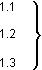 Нумерация пунктов первого раздела документа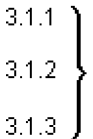 Нумерация пунктов первого подраздела третьего раздела документа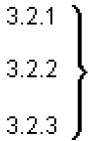 Нумерация пунктов второго подраздела третьего раздела документаДолжностьКоличествоЗаработная плата (руб.)Генеральный директор125000Исполнительный директор120000Бухгалтер115000Итого:Итого:60000ДолжностьКоличествоЗаработная плата (руб.)Генеральный директор125000Исполнительный директор120000Бухгалтер115000Итого:Итого:60000Группа основныхпроизводственных фондов2014 г.2015 г.2016 г. Здания55,051,040,4Сооружения6,74,82,9Машины и оборудование29,936,146,5Транспортные средства3,75,18,3Производственный и хозяйственный инвентарь0,10,20,2Другие виды4,02,91,7Введение (цели, задачи, описание рабочего места практики)31. Знакомство с предприятием62.Организационно-управленческий и экономический раздел:Изучение документооборота в области управления персоналом в организации. Анализ потребности в персонале, работа с вакансиями.Изучение системы трудовой адаптации персонала. Изучить структуры службы управления персоналом.e) Изучение организации работы по развитию, обучению персонала, по работе с кадровым резервом.f) Анализа экономических показателей деятельности организации и показателей по труду..3.Заключительный раздел..4. Индивидуальное задание по теме «…………………указать название задания……………….»..Подведение итогов практики..Список использованных источников30Частное учреждение образовательная организация высшего образования
«Омская гуманитарная академия»№ДатаВид деятельностиПодпись руководителя практики профильной организациио выполнении1Инструктаж по технике безопасности21. Знакомство с предприятием32.Организационно-управленческий и экономический раздел:4Изучение документооборота в области управления персоналом в организации. 5Анализ потребности в персонале, работа с вакансиями.6Изучение системы трудовой адаптации персонала. 7Изучить структуры службы управления персоналом.8Изучение организации работы по развитию, обучению персонала, по работе с кадровым резервом.9Анализ экономических показателей деятельности организации и показателей по труду103.Заключительный раздел :  Анализ организации управления персоналом в предприятии и разработка комплекса мер по совершенствованию этой деятельности114. Индивидуальное задание по теме «………………………………….»12Подготовка и предоставление отчета о прохождении практикиПрофильная организация:Профильная организация:Организация:__________________________________(полное наименование)Адрес:____________________________________________________________(наименование должности, фамилия, имя, отчество (при наличии)М.П.   Частное учреждение образовательная организация высшего образования «Омская гуманитарная академия»,(полное наименование)Адрес: 644105, г.Омск, ул. 4 Челюскинцев,2А                                                                    __________________________________________(наименование должности, фамилия, имя, отчество (при наличии)М.П.   Частное учреждение образовательная организация высшего образования «Омская гуманитарная академия»,(полное наименование)Адрес: 644105, г.Омск, ул. 4 Челюскинцев,2А                                                                    __________________________________________(наименование должности, фамилия, имя, отчество (при наличии)М.П.  №Сроки проведенияПланируемые работыИнструктаж по технике безопасностиОписание рабочего места в организации/учрежденииЗнакомство с предприятиемОрганизационно-управленческие и экономические задания:a)	Изучение документооборота в области управления персоналом в организации. b)	Анализ потребности в персонале.c)	Изучение системы трудовой адаптации персонала. d)	Изучение структуры службы управления персоналом.e) Изучение организации работы по развитию, обучению персонала, по работе с кадровым резервом.f) Анализ экономических показателей деятельности организации и показателей по трудуЗаключительный разделВыполнение индивидуального задания по теме «…………….……»7.Подготовка и предоставление отчета о прохождении практики.Направление подготовкиНаименование основных образовательных программ высшего образования, профиль (направленность)Компоненты образовательных программКоличество обучающихся, человекСроки организации практической подготовки38.03.03Управление персоналом организацииУправление персоналом Производственная практика (практика по получению профессиональных умений и опыта профессиональной деятельности 1)Компетенции: ОПК-5; ОПК-6; ОПК-7; ОПК-8; ПК-1; ПК-3; ПК-4; ПК-5; ПК-6; ПК-7; ПК-14; ПК-15; ПК-17; ПК-27; ПК-28В ходе выполнения общего задания практической подготовки обучающемуся надлежит изучить следующие вопросы: Тема 1. Характеристика деятельности предприятияРаздел 1. Организационно-управленческий и экономический разделТема 2. Изучить документооборот в области управления персоналом в организации. Тема 3. Проанализировать потребность в персонале и составить объявления о вакансии сотрудников в отдел кадров. Тема 4. Изучить и описать систему трудовой адаптации персонала, разработать предложения по их усовершенствованию (или, при их отсутствии, по внедрению). Тема 5. Изучить структуру службы управления персоналом, ее задачи и функциональные обязанности сотрудников.Тема 6. Изучить организацию работы по развитию, обучению персонала, по работе с кадровым резервом. Тема 7. Провести анализа экономических показателей деятельности организации и показателей по труду (в том числе производительности труда), разработать и экономически обосновать мероприятия по их улучшениюИндивидуальное заданиеРаздел 2. Индивидуальное задание включает выполнение студентом задания, содержащие элементы научного исследования в соответствии с темой выпускной работы.Не более 25В соответствии с календарным учебным графикомПрофильная организация Структурные подразделенияАдрес местонахожденияПомещения Акционерное общество Омское производственное объединение «Радиозавод имени А.С. Попова» (релеро) Служба маркетингаРоссия, 644009, г.Омск, ул. 10 лет Октября, 195служебные кабинеты в зданиях соответствующих структурных подразделенийОборудование: ….(указать)Программное обеспечение: …(указать)